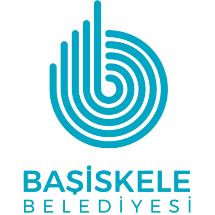 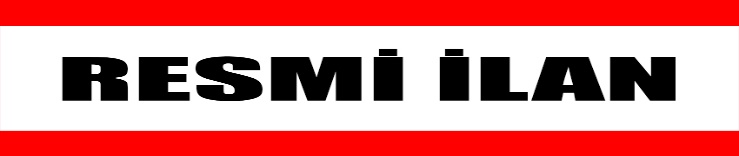 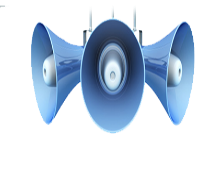 16.08.2021                                                                            2021/Emlak ve İstimlak/5İlçemiz Yuvacık Yakacık Mahallesi sınırları içinde plan üzerinde belirtilen yolların,parkların v.b. kamu eline geçmesi maksadıyla G23C10A4D, G23C10A4A, G23C10A3A, G23C10A3D, G23C09B3B, G23C10A4B, G23C10A4C, G23C09B3B numaralı imar paftası kapsamında Yuvacık- Yakacık tapu kütüğüne kayıtlı 0/942, 0/943, 0/951, 0/959, 0/960, 0/962, 0/1017, 0/1604, 0/1605, 0/1614, 0/1615, 0/1616, 0/1617, 0/1618, 0/1619, 0/1620, 0/1621, 0/1622, 0/1623, 0/1630, 0/1783, 0/1784, 0/1785, 0/1786, 0/1787, 0/1788, 0/1789, 0/1790, 0/1791, 0/1792, 0/1794, 0/1795, 0/1796, 0/1797, 0/1798, 0/1799, 0/1800, 0/1801, 0/1802, 0/1803, 0/1804, 0/1805, 0/1806, 0/1810, 0/1811, 0/1812, 0/1813, 0/1814, 0/1815, 0/1816, 0/1817, 0/1818, 0/1819, 0/1824, 0/1825, 0/1826, 0/1827, 0/1828, 0/1829, 0/1830, 0/1831, 0/1832, 0/1833, 0/1834, 0/1838, 0/1839, 0/1840, 0/1841, 0/1842, 0/1843, 0/1844, 0/1849, 0/1850, 0/1851, 0/1852, 0/1854, 0/1855, 0/1856, 0/1857, 0/1858, 0/1859, 0/1861, 0/1862, 0/1863, 0/1864, 0/1875, 0/1876, 0/1877, 0/1879, 0/1880, 0/1881, 0/1882, 0/1945, 0/1946, 0/1947, 0/1948, 0/1949, 0/1950, 0/1951, 0/1952, 0/1957, 0/1958, 0/1962, 0/1963, 0/1964, 0/1965, 0/1966, 0/1967, 0/1968, 0/1969, 0/1970, 0/1977, 0/1978, 0/1979, 0/1980, 0/1981, 0/1982, 0/1985, 0/1986, 0/1987, 0/1992, 0/3295, 0/3350, 0/3364, 0/3482, 0/4628, 0/5026, 0/5027, 0/5028, 0/5029, 0/5030, 0/5031, 0/5032, 0/5305, 0/5306, 0/5307, 0/5733, 0/5886, 0/5887, 0/6117, 0/6300, 0/6303, 0/6304, 0/6355, 0/6356, 0/6357, 0/6358, 0/6359, 371/1, 371/2, 372/1, 425/1, 425/2, 425/3, 425/4, 425/7, 426/1, 426/2, 426/3, 426/4, 426/5, 426/6, 427/1, 427/2, 427/3, 427/4, 428/1, 428/2, 428/3, 429/1, 429/2, 430/1, 431/1, 431/2, 440/1, 440/2, 440/3, 440/4, 440/5, 440/6, 441/1, 441/2, 886/1, 886/2, 886/3, 886/4, 886/5, 886/6, 886/7, 886/8, 887/1, 887/2, 887/3, 887/4, 887/5, 887/6, 888/1, 2708/5, 2708/6, 2708/7, 2708/8, 2708/9, 2708/10, 2709/1, 2709/2, 2710/1, 2710/2, 2710/3, 2787/3 parsellerde yapılacak Arazi ve Arsa Düzenlemesi çalışması ile ilgili olarak Belediye Encümenimizin 13.07.2021 tarih 249 sayılı kararı ile Kocaeli Büyükşehir Belediyesinin 04.08.2021 tarih 698 sayılı Encümen kararı ile onaylanmıştır.               Onaylanarak Belediyemize gönderilen, parselasyon planı ve dağıtım cetvelleri değişikliği 17.08.2021 (Salı) tarihinden itibaren 1 ay süre ile askıya asılacaktır.                  İlgililer,  Belediyemiz Emlak ve İstimlak Müdürlüğü’nde askı süresince (mesai saatleri içerisinde) bahse konu imar uygulaması ile ilgili parselasyon planı ve diğer evrakları (Başiskele 108 no.lu Uygulaması) inceleyebilir, varsa talep ve itiraz dilekçelerini Belediyemize sunabilirler.             Başiskele Belediye Başkanlığından Duyurulur.                                                                                                                  Ömer SOYDALBelediye Başkanı a.		Belediye Başkan Yardımcısı